爆破作业单位资质电子化材料要求、申报、评审流程一、爆破作业单位资质电子化材料要求1、对扫描件的要求：保证电子文档屏幕显示效果和打印清晰度的同时，为平衡清晰度和文件容量的要求，单页文件大小不宜超过500k。参照相应行业标准，材料扫描参数要求如下：1）、幅面：各文件应当以A4幅面为标准进行扫描整理，图纸、发票、收据、证件、电子照片以及其他非标准A4幅面文件，在不影响原始材料内容和清晰度的前提下，可通过缩放、分割或拼接的方式整理成A4大小，如通过缩放、分割或拼接的方式影响原始材料内容和清晰度时，可按原幅面文件大小扫描后作为附件。2）、扫描色彩模式：（1）为最大限度保留原件信息，便于多种方式利用，宜全部采用彩色方式进行扫描。（2）页面中有红头、印章或者插有照片、彩色插图、多色彩文字的文件，应当采用彩色模式扫描。（3）页面为黑白两色，且字迹清晰、不带插图的文件，可采用黑白二值模式进行扫描。（4）页面为黑白两色，字迹清晰度差或者带有插图的文件，可采用灰度模式扫描。3）、扫描分辨率：（1）扫描分辨率不小于200DPI。（2）文字偏小、密集、清晰度差时，扫描分辨率不小于300DPI。（3）涉及高精度图片的页面，扫描分辨率不小于400DPI。2、扫描	 	1）爆破作业单位按照资质电子申报资料目录（详见附件）的先后顺序将申报资料整理完成；  2）所有材料按照目录的先后顺序在扫描仪或高拍仪上逐份逐页进行扫描，注意检查避免漏页，所有扫描材料整理在同一个PDF文件中。3、PDF文件目录书签的建立，页码编制清晰，可以通过目录进行跳转。我们拥有一个包含所有申报材料的PDF文件，接下来我们要建立PDF内置的导航目录书签。1、打开acrobat的书签管理界面，可以通过以下三种方式：A）组合键ctrl+BB）视图〉显示\隐藏〉导览窗格〉书签C）点击acrobat页面左侧的箭头展开，点击书签按钮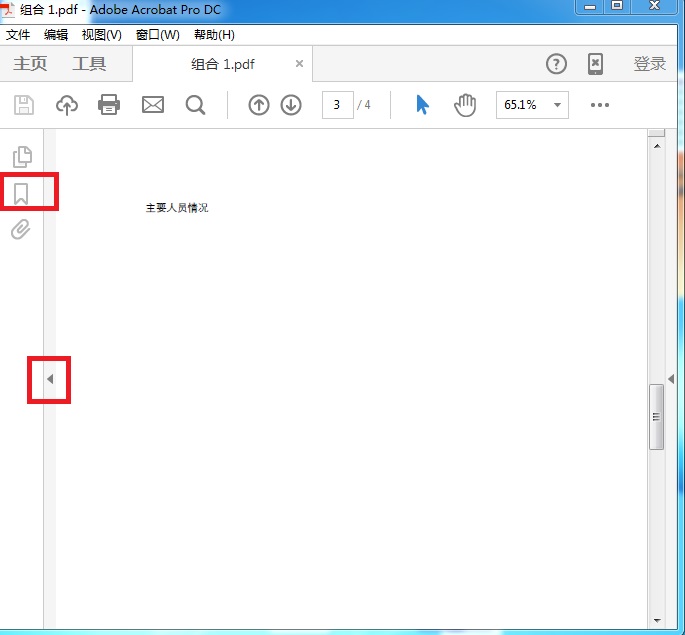 2、按照文件重命名然后合并的流程，在组合文件的书签栏中会自动生成参照原文件名创建的书签列表。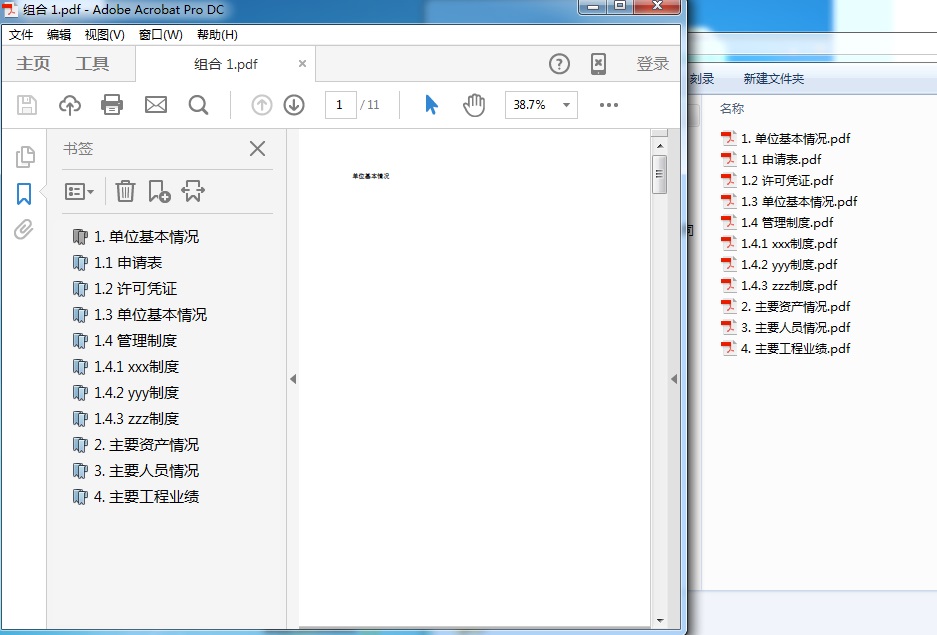 3、如果书签列表没有自动生成或者生成不正确，则需要手工创建或修改。方法如下：滚动页面到需要创建书签栏的页面标题部分，点击新建书签，输入该页面对应目录树的名称，并回车确认。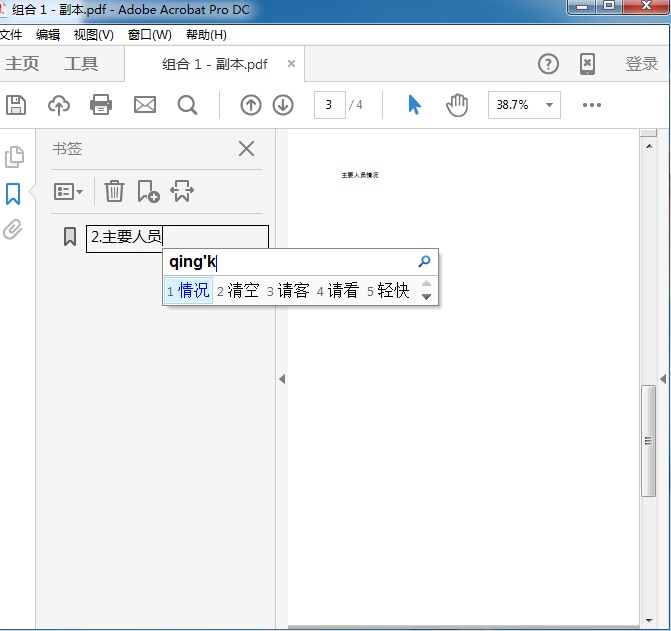 4、书签的层级整理整体合并自动生成的书签目录缺少层级关系，需要手工调整。操作如下：选中某一书签子项，按住shift，选中同级的其他书签，鼠标按住拖放至上级目录下，指示箭头位置如下：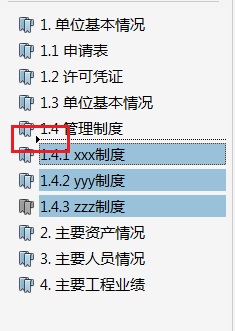 松开鼠标，拖放完成。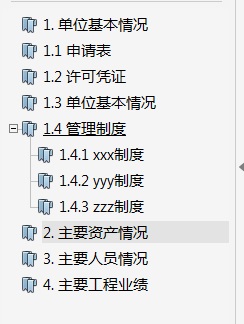 依次往上逐级调整即可。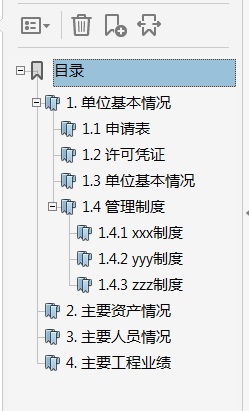 注意：在实际操作中，类似“1.4 管理制度”、“1. 单位基本情况”、“目录”之类的纯导航书签需要手工创建，方法参照第三点的说明。5、文件的审查和修订至此申报文件的主体已经制作完成，申报单位应当安排人员对电子文档对照目录逐项进行检查，重点是文档内容和目录相符合、是否存在遗漏或者重复。如果发现问题或者需要增补修订，可以用PDF编辑软件组织页面的插入页面和删除页面功能，对文件内容进行补充和调整，同时检查确认书签目录跳转的正确性。二、爆破作业单位资质电子申报、评审流程爆破作业单位资质申报材料按电子化要求完成，并刻录成光盘。提交3份光盘和1份《爆破作业单位许可证》申请表。爆破作业单位资质电子申报、评审流程详见下图。爆破作业单位资质电子申报、评审流程图说明：1、申请单位应提交《爆破作业单位许可证》（营业性）申请表的纸质材料，其他材料按《申请从事爆破作业单位的申报材料要求》（本附件的要求）提交电子申报材料。2、爆破作业单位许可证注册信息变更换证按《爆破作业单位许可证注册信息变更换证申请审批工作规则（暂行）》执行，其中技术负责人的变更请参照本流程办理。一、按爆破作业单位资质电子申报资料目录的先后顺序将申报资料整理爆破作业单位资质电子申报资料目录1.单位基本情况（格式1）1.1目录（格式2）（详见文末申报资料总目录）1.2《爆破作业单位许可证》申请表（营业性格式3，）需单独提供一份，用于签署“公安机关审批意见”）1.3单位基本情况1.3.1单位简介（内容按《申请从事爆破作业单位的申报材料要求》相关规定执行。其中，申请非营业性爆破作业单位按第六条要求；申请营业性爆破作业单位按第十四条要求。）1.3.2工商营业执照1.3.3资质证书1.3.4安全生产许可证1.3.5营业性爆破作业单位许可证1.3.6其他许可凭证1.4管理制度目录（格式4）1.5企业发布建立安全生产管理机构文件1.6企业发布管理制度的文件1.7管理制度1.7.1安全目标管理制度1.7.2安全生产责任制度1.7.3安全检查和隐患整改制度1.7.4安全教育培训制度1.7.5安全生产事故管理制度1.7.6施工组织设计和安全技术措施编审和交底制度1.7.7劳动防护用品管理制度1.7.8爆破作业安全制度1.7.9爆破施工安全管理制度1.7.10爆破器材管理规定1.7.11危险品仓库的保管及使用制度1.7.12施工现场安全制度1.7.13特种作业人员管理制度1.7.14安全生产奖惩制度1.7.15安全生产档案制度1.8岗位安全责任制度1.8.1爆破员安全操作规程1.8.2安全员安全操作规程1.8.3保管员安全操作规程1.8.4风钻工安全操作规程1.8.5空气压缩机安全操作规程1.8.6测量工安全操作规程1.8.7机动车驾驶员安全操作规程1.8.8钻机安全操作规程1.8.9挖掘机安全操作规程1.8.10装载机安全操作规程2.主要资产情况（格式5）2.1目录（格式6）2.2爆破物品储存库资料2.2.1所有人产权证明2.2.2租用合同（自有不需要）2.2.3储存库安评合格的资料2.2.4评价机构安评资质文件2.2.5主管部门验收合格的资料2.2.6民用爆炸物品销售许可证    2.3财务资料    2.3.1上年度财务审计报告    2.3.2企业验资报告    2.3.2.1经审计的爆破施工机械、检测、测量设备清单及净值（格式7）    2.3.2.2审计事务所资质凭证    2.4机械设备资料    2.4.1爆破施工机械、检测、测量设备清单（格式7）    2.4.2爆破施工机械、检测、测量设备发票3.主要人员情况（格式8）    3.1目录（格式9）    3.2企业负责人（法定代表人）简历表（格式10）    3.2. 1 任命文件    3.2. 2身份证    3.2. 3 学历证书    3.2. 4职称证书    3.2. 5爆破作业人员许可证    3. 2.6 劳动合同    3.2.7社保证明    3. 3技术负责人（或爆破技术负责人）简历表（格式10）3.3.1任命文件    3.3.2身份证  3.3.3学历证书    3.3.4职称证书    3.3.5爆破作业人员许可证    3.3.6劳动合同    3.3.7社保证明    3.4治安保卫负责人简历表（格式10）3.4.1任命文件    3.4.2 身份证  3.4.3学历证书    3.4.4职称证书    3.4.5爆破作业人员许可证    3.4.6劳动合同    3.4.7社保证明3.5理学、工学学科范围技术职称的工程技术人员（非爆破工程技术人员）汇总表（格式11）    3.5.1身份证    3.5.2学历证书    3.5.3职称证书    3.5.4劳动合同    3.5.5社保证明（按汇总表的人员序号，每人按顺序提供以上资料）    3.6爆破工程技术人员汇总表（格式12）    3.6.1身份证    3.6.2学历证书    3.6.3职称证书    3.6.4爆破作业人员许可证    3.6.5劳动合同    3.6.6社保证明（按汇总表的人员序号，每人按顺序提供以上资料）3.7爆破作业人员汇总表（格式13）3.7.1爆破员    3.7.1.1身份证    3.7.1.2学历证书    3.7.1.3职称证书    3. 7.1.4爆破作业人员许可证    3.7.1.5劳动合同    3.7.1.6社保证明	（按汇总表的人员序号，每人按顺序提供以上资料）3.7.2 安全员    3. 7.2.1身份证    3. 7.2.2学历证书    3. 7.2.3职称证书    3. 7.2.4爆破作业人员许可证    3. 7.2. 5劳动合同    3. 7.2.6社保证明（按汇总表的人员序号，每人按顺序提供以上资料）3.7.3保管员    3.7.3.1身份证    3.7.3.2学历证书    3.7.3.3职称证书    3.7.3.4爆破作业人员许可证    3.7.3.5劳动合同    3.7.3.6社保证明（按汇总表的人员序号，每人按顺序提供以上资料）3.7.4资质条件要求人员社保证明材料4.单位主要工程业绩（格式14）4.1近三年完工的爆破作业项目业绩汇总表（格式15）     4.1.1爆破作业项目业绩表（1）（格式16）4.1.1.1表A.1爆破作业项目许可审批表（格式17）4.1.1.2公安机关批准文件4.1.1.3施工合同4.1.1.4评估合同4.1.1.5监理合同4.1.1.6设计施工方案4.1.1.7评估报告4.1.1.8监理报告4.1.1.9表B.1爆破作业项目备案表（格式18）4.1.2爆破作业项目业绩表（2）（格式16）4.1.2.1表A.1爆破作业项目许可审批表（格式17）4.1.2.2公安机关批准文件4.1.2.3施工合同4.1.2.4评估合同4.1.2.5监理合同4.1.2.6设计施工方案4.1.2.7评估报告4.1.2.8监理报告4.1.2.9表B.1爆破作业项目备案表（格式18）4.1.3爆破作业项目业绩表（3）（格式16）4.1.4爆破作业项目业绩表（4）（格式16）4.1.5爆破作业项目业绩表（5）（格式16）4.1.6爆破作业项目业绩表（6）（格式16）4.1.7爆破作业项目业绩表（7）（格式16）4.1.8爆破作业项目业绩表（8）（格式16）4.1.9爆破作业项目业绩表（9）（格式16）4.1.10爆破作业项目业绩表（10）（格式16）4.1.11爆破作业项目业绩表（11）（格式16）4.1.12爆破作业项目业绩表（12）（格式16）4.1.13爆破作业项目业绩表（13）（格式16）4.1.14爆破作业项目业绩表（14）（格式16）4.1.15爆破作业项目业绩表（15）（格式16）4.1.16爆破作业项目业绩表（16）（格式16）4.1.17爆破作业项目业绩表（17）（格式16）4.1.18爆破作业项目业绩表（18）（格式16）4.1.19爆破作业项目业绩表（19）（格式16）4.1.20爆破作业项目业绩表（20）（格式16）（4.1.3-4.1.20的附件材料要求与4.1.1、4.1.2格式一致，按顺序提供每个项目的业绩证明资料））  5爆破技术负责人主要工程业绩（格式19）  5.1爆破技术负责人的爆破作业项目业绩汇总表（格式20）   5.1.1爆破作业项目业绩表（1）（格式16）    5.1.1.1表A.1爆破作业项目许可审批表	5.1.1.2 公安机关批准文件5.1.1.3施工合同5.1.1.4评估合同5.1.1.5监理合同5.1.1.6爆破设计施工方案5.1.1.7爆破安全评估报告5.1.1.8爆破安全监理报告5.1.1.9表B.1爆破作业项目备案表5.1.2爆破作业项目业绩表（2）（格式16）5.1.2.1表A.1爆破作业项目许可审批表	5.1.2.2公安机关批准文件5.1.2.3施工合同5.1.2.4评估合同5.1.2.5监理合同5.1.2.6爆破设计施工方案5.1.2.7爆破安全评估报告5.1.2.8爆破安全监理报告5.1.2.9表B.1爆破作业项目备案表5.1.3爆破作业项目业绩表（3）（格式16）5.1.4爆破作业项目业绩表（4）（格式16）5.1.5爆破作业项目业绩表（5）（格式16）  5.1.6爆破作业项目业绩表（6）（格式16）5.1.7爆破作业项目业绩表（7）（格式16）5.1.8爆破作业项目业绩表（8）（格式16）5.1.9爆破作业项目业绩表（9）（格式16）  5.1.10爆破作业项目业绩表（10）（格式16）（5.1.3-5.1.10的附件材料要求与5.1.1、5.1.2格式要求一致，按顺序提供每个项目的业绩证明资料）二、将整理完成的所有材料按照目录顺序在扫描仪或高拍仪上逐份逐页进行扫描，注意检查避免漏页，所有扫描材料整理在同一个PDF文件中,页码编制清晰，可以通过目录进行跳转。制作要求和方法同上所述。格式1：浙江省爆破作业单位资质申报材料(营 业 性)第一册单位基本情况申请资质等级：　　　　　　　　　　　　　　　级申报单位：（盖章）年　　月　　　日格式3《爆破作业单位许可证》（营业性）申请表说明：1、申请单位应随本表提交规定的申报资料，详见《申请从事爆破作业单位的申报材料要求》。2、公安机关受理部门呈报机关负责人审批时，应随本表提交《爆破作业单位许可证审批表》及相关附件。格式5浙江省爆破作业单位资质申报材料(营 业 性)第二册主要资产情况申请资质等级：　　　　　　　　　　　　　　　级申报单位：（盖章）年　　月　　　日格式7爆破施工机械及检测、测量设备清单说明：附设备的原始购买发票复印件。格式8浙江省爆破作业单位资质申报材料(营 业 性)第三册主要人员情况申请资质等级：　　　　　　　　　　　　　　　级申报单位：（盖章）年　 　月　　　日格式10 简　历　表[企业负责人、技术负责人、治安负责人]注：1、工作简历从参加工作开始连续填写；2、任命文件、身份证、学历证书、职称证书、安全作业证复印件附后。格式11理学、工学学科范围技术职称的工程技术人员汇总表（非爆破工程技术人员）注：上表工程技术人员的身份证、学历证、职称证、劳动合同复印件附后格式12爆破工程技术人员汇总表注：上表爆破工程技术人员的身份证、学历证、安全作业证、职称证、劳动合同复印件附后格式13爆破作业人员汇总表注：上表“爆破三大员”的身份证、爆破作业许可证、劳动合同复印件附后。格式14浙江省爆破作业单位资质申报材料(营 业 性)第四册主要工程业绩情况申请资质等级：　　　　　　　　　　　　　　　级申报单位：（盖章）年　　月　　　日格式15近三年完工的爆破作业项目业绩汇总表说明：爆破工程分级按《爆破安全规程（GB6722）》相关规定执行。格式16                 爆破作业项目业绩表注：1、每项爆破作业项目（代表工程）均需单独填表；2、公安机关批准文件、合同书、设计文件、安全评估报告、安全监理报告、完工证明等材料复印件附后。格式17表A.1  爆破作业项目许可审批表格式18表B.1  爆破作业项目备案表说明：申请单位应当随本备案表提交项目所在地公安机关批准确认的爆破作业设计施工方案及安全评估、安全监理报告。格式19浙江省爆破作业单位资质申报材料(营 业 性)第五册技术负责人工程业绩申请资质等级：　　　　　　　　　　　　　　　级申报单位：（盖章）年　　月　　　日格式20 技术负责人爆破作业项目业绩汇总表说明：	1、业绩证明材料扫描件附后。技术负责人业绩与本单位代表工程业绩相同时，标注说明清楚，不必重复提供业绩证明材料。   2、爆破工程分级按《爆破安全规程（GB6722）》相关规定执行。申报资料总目录《爆破作业单位许可证》（营业性）申请表单位基本情况（单位简介）工商营业执照正、副本复印件企业资质证书正、副本复印件安全生产许可证复印件爆炸物品使用许可证复印件管理制度企业发布建立安全生产管理机构文件企业发布管理制度的文件企业安全管理基本制度岗位安全责任制度管理制度目录企业安全管理基本制度安全目标管理制度安全生产责任制度安全检查和隐患整改制度安全教育培训制度安全生产事故管理制度施工组织设计和安全技术措施编审和交底制度劳动防护用品管理制度爆破作业安全制度爆破施工安全管理规定爆破器材管理规定危险品仓库的保管及使用制度施工现场的安全制度特种作业人员管理制度安全生产奖惩制度安全生产档案制度岗位安全责任制度爆破员安全操作规程安全员安全操作规程保管员安全操作规程风钻（开挖、凿孔）工安全操作规程空气压缩机安全操作规程测量工安全操作规程机动车驾驶员安全操作规程钻机安全操作规程挖掘机安全操作规程爆炸物品储存库资料所有人产权证明租用合同（自有不需要）储存库安全评价合格的资料评价机构安评资质文件主管部门验收合格的资料 民用爆炸物品销售许可证财务资料上年度财务审计报告企业验资报告审计事务所资质凭证机械设备资料机械设备清单相关发票企业负责人（法定代表人）简历表（身份证、学历证书、职称证书、爆破作业人员许可证、劳动合同、社保证明）技术负责人（或爆破技术负责人）简历表（身份证、学历证书、职称证书、爆破作业人员许可证、劳动合同、社保证明）治安保卫负责人简历表（身份证、学历证书、职称证书、爆破作业人员许可证、劳动合同、社保证明）理学、工学学科范围技术职称的（非爆破）工程技术人员汇总表（身份证、学历证书、职称证书、劳动合同、社保证明）爆破工程技术人员汇总表（身份证、学历证书、职称证书、爆破作业人员许可证、劳动合同、社保证明）爆破作业人员汇总表（身份证、学历证书、职称证书、爆破作业人员许可证、劳动合同、社保证明）资质条件要求人员社保证明材料 单位名称单位名称单位名称单位名称单位地址单位地址单位地址单位地址负责人负责人负责人负责人法定代表人法定代表人法定代表人技术负责人/爆破技术负责人技术负责人/爆破技术负责人技术负责人/爆破技术负责人技术负责人/爆破技术负责人治安保卫负责人治安保卫负责人治安保卫负责人治安保卫负责人姓名姓名姓名姓名公民身份证号码公民身份证号码公民身份证号码公民身份证号码联系电话联系电话联系电话联系电话注册资金注册资金注册资金注册资金万元万元万元净资产净资产净资产净资产万元万元万元万元专用设备净值专用设备净值专用设备净值专用设备净值万元万元万元银行帐号银行帐号银行帐号银行帐号申请资质等级申请资质等级申请资质等级申请资质等级申请从业范围申请从业范围申请从业范围申请从业范围近3年单位爆破作业项目施工业绩项目级别项目级别项目级别项目名称项目名称项目名称爆破施工日期爆破施工日期爆破施工日期爆破施工日期第一设计人第一设计人第一设计人第一设计人近3年单位爆破作业项目施工业绩近3年单位爆破作业项目施工业绩近3年单位爆破作业项目施工业绩近3年单位爆破作业项目施工业绩近3年单位爆破作业项目施工业绩近3年单位爆破作业项目施工业绩近3年单位爆破作业项目施工业绩近3年单位爆破作业项目施工业绩近3年单位爆破作业项目施工业绩近3年单位爆破作业项目施工业绩近3年单位爆破作业项目施工业绩近3年单位爆破作业项目施工业绩近3年单位爆破作业项目施工业绩近3年单位爆破作业项目施工业绩近3年单位爆破作业项目施工业绩近3年单位爆破作业项目施工业绩近3年单位爆破作业项目施工业绩近3年单位爆破作业项目施工业绩近3年单位爆破作业项目施工业绩近3年单位爆破作业项目施工业绩近3年单位爆破作业项目施工业绩近3年单位爆破作业项目施工业绩近3年单位爆破作业项目施工业绩近3年单位爆破作业项目施工业绩近3年单位爆破作业项目施工业绩近3年单位爆破作业项目施工业绩近3年单位爆破作业项目施工业绩技术负责人爆破作业项目设计施工业绩项目级别项目级别项目级别项目名称项目名称项目名称项目名称项目名称项目名称爆破施工日期爆破施工日期爆破施工日期爆破施工日期爆破施工日期技术负责人爆破作业项目设计施工业绩技术负责人爆破作业项目设计施工业绩技术负责人爆破作业项目设计施工业绩技术负责人爆破作业项目设计施工业绩技术负责人爆破作业项目设计施工业绩技术负责人爆破作业项目设计施工业绩技术负责人爆破作业项目设计施工业绩技术负责人爆破作业项目设计施工业绩技术负责人爆破作业项目设计施工业绩技术负责人爆破作业项目设计施工业绩技术负责人爆破作业项目设计施工业绩技术负责人爆破作业项目设计施工业绩技术负责人爆破作业项目设计施工业绩技术负责人爆破作业项目设计施工业绩技术负责人爆破作业项目设计施工业绩技术负责人爆破作业项目设计施工业绩技术负责人爆破作业项目设计施工业绩技术负责人爆破作业项目设计施工业绩技术负责人爆破作业项目设计施工业绩技术负责人爆破作业项目设计施工业绩工程技术人员姓名姓名专业专业专业技术职称技术职称技术职称许可证级别许可证级别许可证级别许可证级别许可证编号公民身份号码工程技术人员工程技术人员工程技术人员工程技术人员工程技术人员工程技术人员工程技术人员工程技术人员工程技术人员工程技术人员爆破员姓名姓名姓名许可证编号许可证编号许可证编号许可证编号许可证编号许可证编号许可证编号许可证编号公民身份号码公民身份号码公民身份号码爆破员爆破员爆破员爆破员爆破员爆破员爆破员爆破员爆破员爆破员爆破员爆破员安全员姓名姓名姓名许可证编号许可证编号许可证编号许可证编号许可证编号许可证编号许可证编号许可证编号公民身份号码公民身份号码公民身份号码安全员安全员安全员保管员姓名姓名姓名许可证编号许可证编号许可证编号许可证编号许可证编号许可证编号许可证编号许可证编号公民身份号码公民身份号码公民身份号码保管员保管员保管员库区四邻安全距离库区四邻安全距离方位方位被保护对象被保护对象被保护对象被保护对象被保护对象被保护对象被保护对象被保护对象核定安全距离（m）核定安全距离（m）核定安全距离（m）库区四邻安全距离库区四邻安全距离库区四邻安全距离库区四邻安全距离库区四邻安全距离库区四邻安全距离库区四邻安全距离库区四邻安全距离库区四邻安全距离库区四邻安全距离仓库编号仓库编号仓库编号仓库编号仓库编号性质性质性质储存品种储存品种储存品种储存品种核定储存量核定储存量核定储存量1111122222企业法定代表人声明企业法定代表人声明企业法定代表人声明企业法定代表人声明企业法定代表人声明我对申报的所有材料的真实性负责，保证本单位涉爆从业人员具备完全民事行为能力。法定代表人签名：                 （申请单位印章）                                      年   月   日我对申报的所有材料的真实性负责，保证本单位涉爆从业人员具备完全民事行为能力。法定代表人签名：                 （申请单位印章）                                      年   月   日我对申报的所有材料的真实性负责，保证本单位涉爆从业人员具备完全民事行为能力。法定代表人签名：                 （申请单位印章）                                      年   月   日我对申报的所有材料的真实性负责，保证本单位涉爆从业人员具备完全民事行为能力。法定代表人签名：                 （申请单位印章）                                      年   月   日我对申报的所有材料的真实性负责，保证本单位涉爆从业人员具备完全民事行为能力。法定代表人签名：                 （申请单位印章）                                      年   月   日我对申报的所有材料的真实性负责，保证本单位涉爆从业人员具备完全民事行为能力。法定代表人签名：                 （申请单位印章）                                      年   月   日我对申报的所有材料的真实性负责，保证本单位涉爆从业人员具备完全民事行为能力。法定代表人签名：                 （申请单位印章）                                      年   月   日我对申报的所有材料的真实性负责，保证本单位涉爆从业人员具备完全民事行为能力。法定代表人签名：                 （申请单位印章）                                      年   月   日我对申报的所有材料的真实性负责，保证本单位涉爆从业人员具备完全民事行为能力。法定代表人签名：                 （申请单位印章）                                      年   月   日我对申报的所有材料的真实性负责，保证本单位涉爆从业人员具备完全民事行为能力。法定代表人签名：                 （申请单位印章）                                      年   月   日公安机关审批意见公安机关审批意见公安机关审批意见公安机关审批意见公安机关审批意见资质等级：              从业范围：经办人签名：    审批人签名：                      （签发机关印章）                                  年   月    日资质等级：              从业范围：经办人签名：    审批人签名：                      （签发机关印章）                                  年   月    日资质等级：              从业范围：经办人签名：    审批人签名：                      （签发机关印章）                                  年   月    日资质等级：              从业范围：经办人签名：    审批人签名：                      （签发机关印章）                                  年   月    日资质等级：              从业范围：经办人签名：    审批人签名：                      （签发机关印章）                                  年   月    日资质等级：              从业范围：经办人签名：    审批人签名：                      （签发机关印章）                                  年   月    日资质等级：              从业范围：经办人签名：    审批人签名：                      （签发机关印章）                                  年   月    日资质等级：              从业范围：经办人签名：    审批人签名：                      （签发机关印章）                                  年   月    日资质等级：              从业范围：经办人签名：    审批人签名：                      （签发机关印章）                                  年   月    日资质等级：              从业范围：经办人签名：    审批人签名：                      （签发机关印章）                                  年   月    日备注备注备注备注备注序号设备及仪器名称型号／产地／出厂日期数量（台）购置时间价值（万元）价值（万元）备注序号设备及仪器名称型号／产地／出厂日期数量（台）购置时间原值净值备注一钻孔机械123456二空压机123456三检测设备1测振仪2四测量设备123五民爆物品管理信息系统专用设备12姓名姓名性别出生年月职务职务职称最高学历何时／何校／何专业毕业何时／何校／何专业毕业何时／何校／何专业毕业何时／何校／何专业毕业爆破（技术）管理工作年限爆破（技术）管理工作年限爆破（技术）管理工作年限　　　年手机号码手机号码安全作业证级别安全作业证级别工作简历由何年何月至何年何月由何年何月至何年何月由何年何月至何年何月由何年何月至何年何月由何年何月至何年何月在何单位、从事何工作、任何职在何单位、从事何工作、任何职在何单位、从事何工作、任何职在何单位、从事何工作、任何职在何单位、从事何工作、任何职工作简历工作简历工作简历工作简历工作简历工作简历工作简历奖惩情况奖励情况奖励情况奖励情况奖励情况奖励情况处罚情况处罚情况处罚情况处罚情况处罚情况奖惩情况本人签字：　　　　　　年  　月　  日本人签字：　　　　　　年  　月　  日本人签字：　　　　　　年  　月　  日本人签字：　　　　　　年  　月　  日本人签字：　　　　　　年  　月　  日本人签字：　　　　　　年  　月　  日本人签字：　　　　　　年  　月　  日本人签字：　　　　　　年  　月　  日本人签字：　　　　　　年  　月　  日本人签字：　　　　　　年  　月　  日本人签字：　　　　　　年  　月　  日序号姓名技术职称公民身份号码学历毕业时间/院校/专业１２３４5678910111213序号姓名专业技术职称许可证级别许可证编号公民身份号码备注123456789101112131415序号姓名证书名称许可证编号公民身份号码备注１爆破员２……３４５６７８９101安全员21保管员2序号爆破工程级别项目名称爆破完工日期备注123456789101112工程名称工程地址合同价款合同价款合同价款合同价款合同价款合同价款          万元          万元爆破工程类别爆破工程级别爆破工程级别爆破工程级别爆破工程级别爆破工程级别爆破工程级别爆破方案设计人爆破项目技术负责人爆破项目技术负责人爆破项目技术负责人爆破项目技术负责人爆破项目技术负责人爆破项目技术负责人爆破工程概况工程承包方式施工总承包□专业承包□专业分包□    其他□（需说明）施工总承包□专业承包□专业分包□    其他□（需说明）施工总承包□专业承包□专业分包□    其他□（需说明）施工总承包□专业承包□专业分包□    其他□（需说明）施工总承包□专业承包□专业分包□    其他□（需说明）施工总承包□专业承包□专业分包□    其他□（需说明）施工总承包□专业承包□专业分包□    其他□（需说明）施工总承包□专业承包□专业分包□    其他□（需说明）施工总承包□专业承包□专业分包□    其他□（需说明）施工总承包□专业承包□专业分包□    其他□（需说明）爆破作业时间年月日～年月日年月日～年月日年月日～年月日安全情况安全情况其他情况说明建设单位联系人联系人联系人电话电话电话审批公安机关联系人联系人联系人电话电话电话安全评估单位联系人联系人联系人电话电话电话安全监理单位联系人联系人联系人电话电话电话完工证明单位联系人联系人联系人电话电话电话备注：备注：备注：备注：备注：备注：备注：备注：备注：备注：备注：申请单位申请单位申请单位申请单位申请单位委托单位委托单位委托单位委托单位委托单位项目名称项目名称项目名称项目名称项目名称项目级别项目级别项目级别项目级别项目级别作业地点作业地点作业地点作业地点作业地点作业时间作业时间作业时间作业时间作业时间年    月    日  至        年    月    日    共    天年    月    日  至        年    月    日    共    天年    月    日  至        年    月    日    共    天年    月    日  至        年    月    日    共    天年    月    日  至        年    月    日    共    天年    月    日  至        年    月    日    共    天设计施工方案设计施工方案姓  名姓  名许可证编号许可证编号公民身份号码公民身份号码设计施工方案设计施工方案设计人设计人设计人设计施工方案设计施工方案审核人审核人审核人设计施工方案设计施工方案批准人批准人批准人爆破作业单位设计施工单位设计施工单位安全评估单位安全评估单位安全监理单位安全监理单位爆破作业单位许可证编号许可证编号许可证编号许可证编号爆破作业单位法定代表人法定代表人法定代表人姓名爆破作业单位法定代表人法定代表人法定代表人电话爆破作业单位技术负责人技术负责人技术负责人姓名爆破作业单位技术负责人技术负责人技术负责人电话爆破作业单位项目技术负责人项目技术负责人项目技术负责人姓名爆破作业单位项目技术负责人项目技术负责人项目技术负责人电话爆破作业单位治安保卫负责人治安保卫负责人治安保卫负责人姓名爆破作业单位治安保卫负责人治安保卫负责人治安保卫负责人电话设计施工单位参加本项目的爆破作业人员名单设计施工单位参加本项目的爆破作业人员名单设计施工单位参加本项目的爆破作业人员名单种  类种  类姓  名姓  名许可证编号许可证编号公民身份号码公民身份号码设计施工单位参加本项目的爆破作业人员名单设计施工单位参加本项目的爆破作业人员名单设计施工单位参加本项目的爆破作业人员名单爆破工程技术人员爆破工程技术人员设计施工单位参加本项目的爆破作业人员名单设计施工单位参加本项目的爆破作业人员名单设计施工单位参加本项目的爆破作业人员名单爆破工程技术人员爆破工程技术人员设计施工单位参加本项目的爆破作业人员名单设计施工单位参加本项目的爆破作业人员名单设计施工单位参加本项目的爆破作业人员名单爆破工程技术人员爆破工程技术人员………………………………设计施工单位参加本项目的爆破作业人员名单设计施工单位参加本项目的爆破作业人员名单设计施工单位参加本项目的爆破作业人员名单爆破员爆破员设计施工单位参加本项目的爆破作业人员名单设计施工单位参加本项目的爆破作业人员名单设计施工单位参加本项目的爆破作业人员名单爆破员爆破员设计施工单位参加本项目的爆破作业人员名单设计施工单位参加本项目的爆破作业人员名单设计施工单位参加本项目的爆破作业人员名单爆破员爆破员………………………………设计施工单位参加本项目的爆破作业人员名单设计施工单位参加本项目的爆破作业人员名单设计施工单位参加本项目的爆破作业人员名单安全员安全员设计施工单位参加本项目的爆破作业人员名单设计施工单位参加本项目的爆破作业人员名单设计施工单位参加本项目的爆破作业人员名单安全员安全员设计施工单位参加本项目的爆破作业人员名单设计施工单位参加本项目的爆破作业人员名单设计施工单位参加本项目的爆破作业人员名单安全员安全员………………………………设计施工单位参加本项目的爆破作业人员名单设计施工单位参加本项目的爆破作业人员名单设计施工单位参加本项目的爆破作业人员名单保管员保管员设计施工单位参加本项目的爆破作业人员名单设计施工单位参加本项目的爆破作业人员名单设计施工单位参加本项目的爆破作业人员名单保管员保管员设计施工单位参加本项目的爆破作业人员名单设计施工单位参加本项目的爆破作业人员名单设计施工单位参加本项目的爆破作业人员名单保管员保管员………………………………安全评估单位参加本项目的爆破作业人员名单安全评估单位参加本项目的爆破作业人员名单安全评估单位参加本项目的爆破作业人员名单姓  名姓  名姓  名许可证编号许可证编号公民身份号码公民身份号码公民身份号码安全评估单位参加本项目的爆破作业人员名单安全评估单位参加本项目的爆破作业人员名单安全评估单位参加本项目的爆破作业人员名单安全评估单位参加本项目的爆破作业人员名单安全评估单位参加本项目的爆破作业人员名单安全评估单位参加本项目的爆破作业人员名单安全评估单位参加本项目的爆破作业人员名单安全评估单位参加本项目的爆破作业人员名单安全评估单位参加本项目的爆破作业人员名单安全评估单位参加本项目的爆破作业人员名单安全评估单位参加本项目的爆破作业人员名单安全评估单位参加本项目的爆破作业人员名单…………………………………………安全监理单位参加本项目的爆破作业人员名单安全监理单位参加本项目的爆破作业人员名单安全监理单位参加本项目的爆破作业人员名单姓  名姓  名姓  名许可证编号许可证编号公民身份号码公民身份号码公民身份号码安全监理单位参加本项目的爆破作业人员名单安全监理单位参加本项目的爆破作业人员名单安全监理单位参加本项目的爆破作业人员名单安全监理单位参加本项目的爆破作业人员名单安全监理单位参加本项目的爆破作业人员名单安全监理单位参加本项目的爆破作业人员名单安全监理单位参加本项目的爆破作业人员名单安全监理单位参加本项目的爆破作业人员名单安全监理单位参加本项目的爆破作业人员名单安全监理单位参加本项目的爆破作业人员名单安全监理单位参加本项目的爆破作业人员名单安全监理单位参加本项目的爆破作业人员名单…………………………………………安全警戒距离安全警戒距离安全警戒距离方  位方  位方  位被保护对象名称被保护对象名称核定安全距离（m）核定安全距离（m）核定安全距离（m）安全警戒距离安全警戒距离安全警戒距离安全警戒距离安全警戒距离安全警戒距离安全警戒距离安全警戒距离安全警戒距离安全警戒距离安全警戒距离安全警戒距离…………………………………………仓库编号仓库编号仓库编号仓库编号仓库编号仓库编号性质性质储存品种储存品种核定储存量111111222222…………………………………………………………申请单位法定代表人声明申请单位法定代表人声明申请单位法定代表人声明申请单位法定代表人声明申请单位法定代表人声明申请单位法定代表人声明我对申报的所有材料的真实性负责。法定代表人签名：                              （申请单位印章）                                                 年    月    日我对申报的所有材料的真实性负责。法定代表人签名：                              （申请单位印章）                                                 年    月    日我对申报的所有材料的真实性负责。法定代表人签名：                              （申请单位印章）                                                 年    月    日我对申报的所有材料的真实性负责。法定代表人签名：                              （申请单位印章）                                                 年    月    日我对申报的所有材料的真实性负责。法定代表人签名：                              （申请单位印章）                                                 年    月    日设区的市级公安机关审批意见设区的市级公安机关审批意见设区的市级公安机关审批意见设区的市级公安机关审批意见设区的市级公安机关审批意见设区的市级公安机关审批意见经办人签名：审批人签名：（签发机关印章）                                                  年    月    日经办人签名：审批人签名：（签发机关印章）                                                  年    月    日经办人签名：审批人签名：（签发机关印章）                                                  年    月    日经办人签名：审批人签名：（签发机关印章）                                                  年    月    日经办人签名：审批人签名：（签发机关印章）                                                  年    月    日备  注备  注备  注备  注备  注备  注申请备案单位申请备案单位申请备案单位申请备案单位申请备案单位委托单位委托单位委托单位委托单位委托单位项目名称项目名称项目名称项目名称项目名称项目级别项目级别项目级别项目级别项目级别作业地点作业地点作业地点作业地点作业地点作业时间作业时间作业时间作业时间作业时间年    月    日  至        年    月    日    共    天年    月    日  至        年    月    日    共    天年    月    日  至        年    月    日    共    天年    月    日  至        年    月    日    共    天年    月    日  至        年    月    日    共    天设计施工方案设计施工方案姓  名姓  名许可证编号许可证编号公民身份号码设计施工方案设计施工方案设计人设计人设计人设计施工方案设计施工方案审核人审核人审核人设计施工方案设计施工方案批准人批准人批准人爆破作业单位设计施工单位设计施工单位安全评估单位安全评估单位安全监理单位爆破作业单位许可证编号许可证编号许可证编号许可证编号爆破作业单位法定代表人法定代表人法定代表人姓名爆破作业单位法定代表人法定代表人法定代表人电话爆破作业单位技术负责人技术负责人技术负责人姓名爆破作业单位技术负责人技术负责人技术负责人电话爆破作业单位项目技术负责人项目技术负责人项目技术负责人姓名爆破作业单位项目技术负责人项目技术负责人项目技术负责人电话爆破作业单位治安保卫负责人治安保卫负责人治安保卫负责人姓名爆破作业单位治安保卫负责人治安保卫负责人治安保卫负责人电话设计施工单位参加本项目的爆破作业人员名单设计施工单位参加本项目的爆破作业人员名单设计施工单位参加本项目的爆破作业人员名单种  类种  类姓  名姓  名许可证编号许可证编号公民身份号码设计施工单位参加本项目的爆破作业人员名单设计施工单位参加本项目的爆破作业人员名单设计施工单位参加本项目的爆破作业人员名单爆破工程技术人员爆破工程技术人员设计施工单位参加本项目的爆破作业人员名单设计施工单位参加本项目的爆破作业人员名单设计施工单位参加本项目的爆破作业人员名单爆破工程技术人员爆破工程技术人员设计施工单位参加本项目的爆破作业人员名单设计施工单位参加本项目的爆破作业人员名单设计施工单位参加本项目的爆破作业人员名单爆破工程技术人员爆破工程技术人员…………………………设计施工单位参加本项目的爆破作业人员名单设计施工单位参加本项目的爆破作业人员名单设计施工单位参加本项目的爆破作业人员名单爆破员爆破员设计施工单位参加本项目的爆破作业人员名单设计施工单位参加本项目的爆破作业人员名单设计施工单位参加本项目的爆破作业人员名单爆破员爆破员设计施工单位参加本项目的爆破作业人员名单设计施工单位参加本项目的爆破作业人员名单设计施工单位参加本项目的爆破作业人员名单爆破员爆破员…………………………设计施工单位参加本项目的爆破作业人员名单设计施工单位参加本项目的爆破作业人员名单设计施工单位参加本项目的爆破作业人员名单安全员安全员设计施工单位参加本项目的爆破作业人员名单设计施工单位参加本项目的爆破作业人员名单设计施工单位参加本项目的爆破作业人员名单安全员安全员设计施工单位参加本项目的爆破作业人员名单设计施工单位参加本项目的爆破作业人员名单设计施工单位参加本项目的爆破作业人员名单安全员安全员…………………………设计施工单位参加本项目的爆破作业人员名单设计施工单位参加本项目的爆破作业人员名单设计施工单位参加本项目的爆破作业人员名单保管员保管员设计施工单位参加本项目的爆破作业人员名单设计施工单位参加本项目的爆破作业人员名单设计施工单位参加本项目的爆破作业人员名单保管员保管员设计施工单位参加本项目的爆破作业人员名单设计施工单位参加本项目的爆破作业人员名单设计施工单位参加本项目的爆破作业人员名单保管员保管员…………………………安全评估单位参加本项目的爆破作业人员名单安全评估单位参加本项目的爆破作业人员名单安全评估单位参加本项目的爆破作业人员名单姓  名姓  名姓  名许可证编号许可证编号公民身份号码公民身份号码安全评估单位参加本项目的爆破作业人员名单安全评估单位参加本项目的爆破作业人员名单安全评估单位参加本项目的爆破作业人员名单安全评估单位参加本项目的爆破作业人员名单安全评估单位参加本项目的爆破作业人员名单安全评估单位参加本项目的爆破作业人员名单安全评估单位参加本项目的爆破作业人员名单安全评估单位参加本项目的爆破作业人员名单安全评估单位参加本项目的爆破作业人员名单安全评估单位参加本项目的爆破作业人员名单安全评估单位参加本项目的爆破作业人员名单安全评估单位参加本项目的爆破作业人员名单……………………………………安全监理单位参加本项目的爆破作业人员名单安全监理单位参加本项目的爆破作业人员名单安全监理单位参加本项目的爆破作业人员名单姓  名姓  名姓  名许可证编号许可证编号公民身份号码公民身份号码安全监理单位参加本项目的爆破作业人员名单安全监理单位参加本项目的爆破作业人员名单安全监理单位参加本项目的爆破作业人员名单安全监理单位参加本项目的爆破作业人员名单安全监理单位参加本项目的爆破作业人员名单安全监理单位参加本项目的爆破作业人员名单安全监理单位参加本项目的爆破作业人员名单安全监理单位参加本项目的爆破作业人员名单安全监理单位参加本项目的爆破作业人员名单安全监理单位参加本项目的爆破作业人员名单安全监理单位参加本项目的爆破作业人员名单安全监理单位参加本项目的爆破作业人员名单……………………………………安全评估单位法定代表人意见安全评估单位法定代表人意见安全评估单位法定代表人意见安全评估单位法定代表人意见安全评估单位法定代表人意见安全评估单位法定代表人意见法定代表人签名：                              （安全评估单位印章）                                                 年    月    日法定代表人签名：                              （安全评估单位印章）                                                 年    月    日法定代表人签名：                              （安全评估单位印章）                                                 年    月    日法定代表人签名：                              （安全评估单位印章）                                                 年    月    日安全监理单位法定代表人意见安全监理单位法定代表人意见安全监理单位法定代表人意见安全监理单位法定代表人意见安全监理单位法定代表人意见安全监理单位法定代表人意见法定代表人签名：                              （安全监理单位印章）                                                 年    月    日法定代表人签名：                              （安全监理单位印章）                                                 年    月    日法定代表人签名：                              （安全监理单位印章）                                                 年    月    日法定代表人签名：                              （安全监理单位印章）                                                 年    月    日委托单位法定代表人意见委托单位法定代表人意见委托单位法定代表人意见委托单位法定代表人意见委托单位法定代表人意见委托单位法定代表人意见法定代表人签名：                              （委托单位印章）                                                 年    月    日法定代表人签名：                              （委托单位印章）                                                 年    月    日法定代表人签名：                              （委托单位印章）                                                 年    月    日法定代表人签名：                              （委托单位印章）                                                 年    月    日项目所在地公安机关批准备案意见项目所在地公安机关批准备案意见项目所在地公安机关批准备案意见项目所在地公安机关批准备案意见项目所在地公安机关批准备案意见项目所在地公安机关批准备案意见经办人签名：审批人签名：                         （公安机关印章）                                                 年    月    日经办人签名：审批人签名：                         （公安机关印章）                                                 年    月    日经办人签名：审批人签名：                         （公安机关印章）                                                 年    月    日经办人签名：审批人签名：                         （公安机关印章）                                                 年    月    日申请备案单位法定代表人声明申请备案单位法定代表人声明申请备案单位法定代表人声明申请备案单位法定代表人声明申请备案单位法定代表人声明申请备案单位法定代表人声明我对申报的所有材料的真实性负责。法定代表人签名：                              （申请单位印章）                                                 年    月    日我对申报的所有材料的真实性负责。法定代表人签名：                              （申请单位印章）                                                 年    月    日我对申报的所有材料的真实性负责。法定代表人签名：                              （申请单位印章）                                                 年    月    日我对申报的所有材料的真实性负责。法定代表人签名：                              （申请单位印章）                                                 年    月    日备  注备  注备  注备  注备  注备  注序号项目名称爆破工程级别爆破完工日期本人承担工作12345678910